ПРИКАЗ № 52                                                                                    от   06 ноября  2018 годаО ПОРЯДКЕ САНКЦИОНИРОВАНИЯ ОПЛАТЫДЕНЕЖНЫХ ОБЯЗАТЕЛЬСТВ ПОЛУЧАТЕЛЕЙ СРЕДСТВ БЮДЖЕТА  ПАЛЕХСКОГО МУНИЦИПАЛЬНОГО РАЙОНА И АДМИНИСТРАТОРОВ ИСТОЧНИКОВ ФИНАНСИРОВАНИЯДЕФИЦИТА БЮДЖЕТА ПАЛЕХСКОГО МУНИЦИПАЛЬНОГО РАЙОНАВ соответствии с пунктом 5 статьями 219 и 219.2 Бюджетного кодекса Российской Федерации, Положением о финансовом отделе администрации Палехского муниципального района, утвержденного решением Совета палехского муниципального района от 28.04.2011 № 26, приказываю:1.Установить Порядок санкционирования оплаты денежных обязательств получателей средств бюджета Палехского муниципального района и администраторов источников финансирования дефицита бюджета Палехского муниципального района (прилагается).2. Главному специалисту Киселёвой Г.В. довести данный приказ до главных распорядителей средств бюджета Палехского муниципального района для исполнения и руководства с подведомственными получателями средств бюджета Палехского  муниципального района.3. Считать утратившим силу приказ  от 22.12.2015 № 56 « О порядке санкционирования оплаты денежных обязательств получателей средств бюджета муниципального района и администраторов источников финансирования дефицита бюджета муниципального района». 4. Настоящий Приказ вступает в силу с 1 января 2019 года.5. Контроль за исполнением настоящего Приказа оставляю за собой.Начальник финансового отдела                                              Молчагина Л.А.Приложение к приказу финансового отдела администрации Палехского муниципального районаот 06.11.2018   N52     ПОРЯДОКСАНКЦИОНИРОВАНИЯ ОПЛАТЫ ДЕНЕЖНЫХ ОБЯЗАТЕЛЬСТВ ПОЛУЧАТЕЛЕЙ СРЕДСТВ БЮДЖЕТА ПАЛЕХСКОГО МУНИЦИПАЛЬНОГО РАЙОНА И АДМИНИСТРАТОРОВ ИСТОЧНИКОВФИНАНСИРОВАНИЯ ДЕФИЦИТА БЮДЖЕТА ПАЛЕХСКОГО МУНИЦИПАЛЬНОГО РАЙОНА1. Настоящий Порядок разработан на основании пункта 5 статей 219 и 219.2 Бюджетного кодекса Российской Федерации, Соглашения об осуществлении Управлением Федерального казначейства по Ивановской области отдельных функций по исполнению бюджета Палехского муниципального района (далее - бюджет муниципального района) при кассовом обслуживании исполнения бюджета Управлением Федерального казначейства по Ивановской области и устанавливает процедуру санкционирования Управлением Федерального казначейства по Ивановской области (далее – Управление) оплаты за счет средств бюджета муниципального района денежных обязательств получателей средств бюджета  муниципального района и администраторов источников финансирования дефицита бюджета муниципального района, лицевые счета которых открыты в Управлении.2. Для оплаты денежных обязательств получатели средств бюджета муниципального района, администраторы источников финансирования дефицита бюджета муниципального района представляют в Управление Заявку на кассовый расход (код по ведомственному классификатору форм документов (далее - код по КФД) 0531801), Заявку на кассовый расход(сокращенная) (код формы  по КФД  0531851), Заявку на получение наличных денег (код по КФД 0531802), Заявку на получение денежных средств, перечисляемых на карту (код формы по КФД 0531243), Сводную заявку на кассовый расход (для уплаты налогов) (код формы по КФД 0531860) (далее - Заявка), в порядке, установленном в соответствии с бюджетным законодательством Российской Федерации.Заявка при наличии электронного документооборота между получателем средств бюджета муниципального района, администратором источников финансирования дефицита бюджета муниципального района и Управлением представляется в электронном виде с применением электронной подписи (далее - в электронном виде). При отсутствии электронного документооборота  с применением электронной подписи Заявка представляется на бумажном носителе с одновременным представлением на машинном носителе (далее - на бумажном носителе).Заявка подписывается руководителем и главным бухгалтером (иными уполномоченными руководителем лицами) получателя средств бюджета муниципального района (администратора источников финансирования дефицита бюджета муниципального района).3. Уполномоченный руководителем Управления работник не позднее рабочего дня, следующего за днем представления получателем средств бюджета  муниципального района (администратором источников финансирования дефицита бюджета муниципального района) Заявки в Управление, проверяет Заявку на соответствие установленной форме, наличие в ней реквизитов и показателей, предусмотренных пунктом 5 настоящего Порядка, наличие документов, предусмотренных пунктами 7, 9 настоящего Порядка и на соответствие требованиям, установленным пунктами 10 - 13 настоящего Порядка.4. Уполномоченный руководителем Управления работник не позднее срока, установленного пунктом 3 настоящего Порядка, проверяет Заявку на соответствие подписей имеющимся образцам, представленным получателем средств бюджета муниципального района (администратором источников финансирования дефицита бюджета муниципального района) в порядке, установленном для открытия соответствующего лицевого счета. 5. Заявка проверяется с учетом положений пункта 6 настоящего Порядка  на наличие в ней следующих реквизитов и показателей:1) номера организации в реестровой записи реестра участников бюджетного процесса, а также юридических лиц, не являющихся участниками бюджетного процесса (далее - код участника бюджетного процесса по Сводному реестру), и номера соответствующего лицевого счета, открытого получателю средств бюджета муниципального района или администратору источников финансирования дефицита бюджета муниципального района;2) кодов классификации расходов бюджетов (классификации источников финансирования дефицитов бюджетов), по которым необходимо произвести кассовый расход (кассовую выплату), а также текстового назначения платежа;3) суммы кассового расхода (кассовой выплаты) и кода валюты в соответствии с Общероссийским классификатором валют, в которой он должен быть произведен; 4) суммы налога на добавленную стоимость (при наличии); 5) вида средств (средства бюджета);6) наименования, банковских реквизитов, идентификационного номера налогоплательщика (ИНН) и кода причины постановки на учет (КПП) получателя денежных средств по Заявке; 7) номера учтенного в Управлении бюджетного обязательства получателя средств бюджета муниципального района (при его наличии);8) номера и серии чека (при наличном способе оплаты денежного обязательства);9) срока действия чека (при наличном способе оплаты денежного обязательства);10) фамилии, имени и отчества получателя средств по чеку (при наличном способе оплаты денежного обязательства);11) данных документов, удостоверяющих личность получателя средств по чеку (при наличном способе оплаты денежного обязательства);12) данных для осуществления налоговых и иных обязательных платежей в бюджеты бюджетной системы Российской Федерации (при необходимости); 13) реквизитов (номер, дата) и предмета договора (муниципального контракта), соглашения) или нормативного правового акта, являющихся основанием для принятия получателем средств бюджета муниципального района бюджетного обязательства:договора (муниципального контракта) на поставку товаров, выполнение работ, оказание услуг для муниципальных нужд, договора, заключенного в связи с предоставлением бюджетных инвестиций юридическому лицу в соответствии со статьей 80 Бюджетного кодекса Российской Федерации (далее - договор (муниципальный контракт));договора аренды;соглашения о предоставлении из бюджета муниципального района бюджету поселения межбюджетного трансферта в форме субсидии, субвенции, иного межбюджетного трансферта, имеющих целевое назначение (далее - соглашение о предоставлении межбюджетного трансферта);соглашения о предоставлении субсидии муниципальному  бюджетному учреждению, иному юридическому лицу, или индивидуальному предпринимателю, или физическому лицу - производителю товаров, работ, услуг (далее - субсидия юридическому лицу), заключенного в соответствии с бюджетным законодательством Российской Федерации (далее - соглашение о предоставлении субсидии юридическому лицу);нормативного правового акта, предусматривающего предоставление из бюджета муниципального района бюджету поселения межбюджетного трансферта в форме субсидии, субвенции, иного межбюджетного трансферта, имеющего целевое назначение, если порядком (правилами) предоставления указанного межбюджетного трансферта не предусмотрено заключение соглашения на предоставление межбюджетного трансферта (далее - нормативный правовой акт о предоставлении межбюджетного трансферта);нормативного правового акта, предусматривающего предоставление субсидии юридическому лицу, если порядком (правилами) предоставления указанной субсидии не предусмотрено заключение соглашения (далее - нормативный правовой акт о предоставлении субсидии юридическому лицу);14)реквизитов (тип, номер, дата) документа, подтверждающего возникновение денежного обязательства при поставке товаров (накладная и (или) акт приемки-передачи, и (или) счет-фактура), выполнении работ, оказании услуг (акт выполненных работ (оказанных услуг), и (или) счет (при необходимости Расшифровка общей суммы счета с указанием кодов бюджетной классификации расходов и содержания проводимой операции, подписанная руководителем и главным бухгалтером получателя средств бюджета муниципального района, осуществляющего оплату денежного обязательства), и (или) счет-фактура), номер и дата исполнительного документа (исполнительный лист, судебный приказ), иных документов, подтверждающих возникновение денежных обязательств, предусмотренных федеральным и региональным законодательством, нормативными правовыми актами  органов местного самоуправления Палехского муниципального района (далее - документы, подтверждающие возникновение денежных обязательств);15) номера учтенного в Управлении денежного обязательства получателя средств бюджета муниципального района (при его наличии).6.Требования подпунктов 13 и 14 пункта 5 настоящего Порядка не применяются в отношении:Заявки на кассовый расход (код по КФД 0531801) (Заявки на кассовый расход (сокращенной) (код формы по КФД 0531851) (далее - Заявка на кассовый расход) при оплате по договору на оказание услуг, выполнение работ, заключенному получателем средств бюджета муниципального района с физическим лицом, не являющимся индивидуальным предпринимателем;Заявки на получение наличных денег (код по КФД 0531802) (Заявки на получение денежных средств, перечисляемых на карту (код формы по КФД 0531243)) Сводной заявки на кассовый расход (для уплаты налогов) (код формы по КФД 0531860).Требования подпункта 13 пункта 5 настоящего Порядка не применяются в отношении Заявки на кассовый расход при оплате товаров, выполнении работ, оказании услуг, в случаях, когда заключение договоров (муниципальных  контрактов) законодательством Российской Федерации не предусмотрено;Требования подпункта 14 пункта 5 настоящего Порядка не применяются в отношении Заявки на кассовый расход при:осуществлении авансовых платежей в соответствии с условиями договора (муниципального контракта);оплате по договору аренды;перечислении средств в соответствии с соглашениями, предусмотренными настоящим Порядком;перечислении средств в соответствии с договором, заключенным в связи с предоставлением бюджетных инвестиций юридическому лицу в соответствии со статьей 80 Бюджетного кодекса Российской Федерации;перечислении средств в соответствии с нормативным правовым актом о предоставлении субсидии юридическому лицу;перечислении средств в соответствии с нормативным правовым актом о предоставлении межбюджетного трансферта.7. Для подтверждения возникновения денежного обязательства получатель средств бюджета  муниципального района представляет в Управление вместе с Заявкой  на кассовый расход указанный в ней в соответствии с подпунктом 14 пункта 5 настоящего Порядка соответствующий документ, подтверждающий возникновение денежного обязательства, согласно требованиям, установленным пунктом 9 настоящего Порядка.8.Требования, установленные пунктом 7 настоящего Порядка, не распространяются на санкционирование оплаты денежных обязательств, связанных:- с обеспечением выполнения функций казенных учреждений (за исключением денежных обязательств по поставкам товаров, выполнению работ, оказанию услуг, аренде);- с социальными выплатами населению;- с предоставлением бюджетных инвестиций юридическому лицу по договору в соответствии со статьей 80 Бюджетного кодекса Российской Федерации;- с предоставлением субсидий юридическим лицам, индивидуальным предпринимателям, физическим лицам - производителям товаров, работ, услуг;- с предоставлением межбюджетных трансфертов;- с обслуживанием муниципального долга;- с исполнением судебных актов по искам к муниципальному району о возмещении вреда, причиненного гражданину или юридическому лицу в результате незаконных действий (бездействия) органов местного самоуправления Палехского муниципального района либо должностных лиц этих органов. 9. Получатель средств бюджета муниципального района представляет в Управление документ, подтверждающий возникновение денежного обязательства, в форме электронной копии бумажного документа, созданной посредством его сканирования, или копии электронного документа, подтвержденных электронной подписью уполномоченного лица получателя средств бюджета муниципального района (далее - электронная копия документа). При отсутствии у получателя средств бюджета муниципального района технической возможности представления электронной копии документа указанный документ представляется на бумажном носителе.Прилагаемый к Заявке документ, подтверждающий возникновение денежного обязательства, на бумажном носителе подлежит возврату получателю средств бюджета муниципального района.10. При санкционировании оплаты денежных обязательств по расходам (за исключением расходов по публичным нормативным обязательствам) осуществляется проверка Заявки по следующим направлениям:1) коды классификации расходов бюджета муниципального района, указанные в Заявке, должны соответствовать кодам бюджетной классификации Российской Федерации, действующим в текущем финансовом году на момент представления Заявки; 2) соответствие указанных в заявке кодов видов расходов классификации расходов бюджетов текстовому назначению платежа, исходя из содержания текста назначения платежа, в соответствии с порядком применения бюджетной классификации Российской Федерации, утвержденным в установленном порядке Министерством финансов Российской Федерации;3) соответствие содержания операции, исходя из документа, подтверждающего возникновение денежного обязательства, содержанию текста назначения платежа, указанному в Заявке;  4) непревышение сумм в Заявке остатков соответствующих лимитов бюджетных обязательств и предельных объемов финансирования, учтенных на лицевом счете получателя бюджетных средств;5) соответствие наименования, ИНН, КПП, банковских реквизитов получателя денежных средств, указанных в Заявке на кассовый расход, наименованию, ИНН, КПП, банковским реквизитам получателя денежных средств, указанным в документе, подтверждающем возникновение денежного обязательства (при наличии); 6) соответствие содержания операции требованиям бюджетного законодательства Российской Федерации о перечислении средств бюджета муниципального района на счета, открытые Управлению в подразделениях Центрального банка Российской Федерации;7) в случае если в Заявке не указан номер бюджетного (денежного) обязательства, сумма Заявки должна быть равна сумме соответствующего бюджетного (денежного) обязательства;8) в случае если в Заявке не указан номер денежного обязательства, осуществляется контроль на отсутствие поставленных на учет денежных обязательств по соответствующему бюджетному обязательству с признаком авансовых платежей.11. При санкционировании оплаты денежного обязательства, возникающего по документу-основанию согласно указанному в Заявке номеру ранее учтенного Управлением бюджетного (денежного) обязательства получателя средств бюджета муниципального района, осуществляется проверка соответствия информации, указанной в Заявке, реквизитам и показателям бюджетного (денежного) обязательства на:1) идентичность кода участника бюджетного процесса по Сводному реестру по бюджетному (денежному) обязательству и платежу;2) идентичность кода (кодов) классификации расходов бюджета муниципального района по бюджетному (денежному) обязательству и платежу;3) соответствие предмета бюджетного (денежного) обязательства и содержания текста назначения платежа;4) идентичность кода валюты, в которой принято бюджетное (денежное) обязательство, и кода валюты, в которой должен быть осуществлен платеж;5) непревышение суммы кассового расхода над суммой неисполненного бюджетного (денежного) обязательства;6) идентичность наименования, ИНН, КПП получателя денежных средств, указанных в Заявке на кассовый расход, по бюджетному (денежному) обязательству и платежу;7) непревышение размера авансового платежа, указанного в Заявке на кассовый расход, над суммой авансового платежа по бюджетному обязательству с учетом ранее осуществленных авансовых платежей;8) непревышение указанного в Заявке на кассовый расход авансового платежа над предельным размером авансового платежа, установленным Порядком исполнения бюджета Палехского муниципального района по расходам, утверждаемого приказом финансового отдела администрации Палехского муниципального района, в случае представления Заявки для оплаты денежных обязательств по договору (муниципальному контракту).Санкционирование оплаты денежного обязательства, возникающего по документу-основанию в соответствии с настоящим пунктом, по Заявкам, в которых не указана ссылка на номер ранее учтенного Управлением бюджетного (денежного) обязательства, осуществляется одновременно с принятием на учет нового бюджетного (денежного) обязательства в соответствии с Порядком учета бюджетных и денежных обязательств получателей средств бюджета Палехского муниципального района, утверждаемым приказом финансового отдела администрации Палехского муниципального района.В этом случае проверка Заявки на соответствие требованиям настоящего Порядка осуществляется в сроки, установленные Порядком учета бюджетных и денежных обязательств12. При санкционировании оплаты денежных обязательств по расходам по публичным нормативным обязательствам осуществляется проверка Заявки по следующим направлениям:1) коды классификации расходов бюджетов, указанные в Заявке, должны соответствовать кодам бюджетной классификации Российской Федерации, действующим в текущем финансовом году на момент представления Заявки;2) соответствие указанных в Заявке кодов видов расходов классификации расходов бюджетов, исходя из содержания текста назначения платежа, кодам, указанным в порядке применения бюджетной классификации Российской Федерации, утвержденном в установленном порядке Министерством финансов Российской Федерации;3) непревышение сумм, указанных в Заявке, остаткам соответствующих бюджетных ассигнований, учтенных на лицевом счете получателя бюджетных средств.13. При санкционировании оплаты денежных обязательств по выплатам по источникам финансирования дефицита бюджета муниципального района осуществляется проверка Заявки по следующим направлениям:1) коды классификации источников финансирования дефицита бюджета муниципального района, указанные в Заявке, должны соответствовать кодам бюджетной классификации Российской Федерации, действующим в текущем финансовом году на момент представления Заявки;2) соответствие указанных в Заявке кодов аналитической группы вида источников классификации источников финансирования дефицитов бюджетов, исходя из содержания текста назначения платежа, кодам, указанным в порядке применения бюджетной классификации Российской Федерации, утвержденном в установленном порядке Министерством финансов Российской Федерации;3)  непревышение сумм, указанных в Заявке, остаткам соответствующих бюджетных ассигнований, учтенных на лицевом счете администратора источника внутреннего финансирования дефицита бюджета.14. В случае если форма или информация, указанная в Заявке, не соответствуют требованиям, установленным пунктами 4, 5, 7, 10, подпунктами 1 - 8 пункта 11, пунктами 12, 13 настоящего Порядка Управление  регистрирует представленную Заявку в Журнале регистрации неисполненных документов (код по КФД 0531804) в установленном порядке и возвращает получателю средств бюджета муниципального района (администратору источников финансирования дефицита бюджета муниципального района) не позднее срока, установленного пунктом 3 настоящего Порядка, экземпляры Заявки на бумажном носителе с указанием в прилагаемом Протоколе (код по КФД 0531805) в установленном порядке причины возврата.В случае если Заявка представлялась в электронном виде, получателю средств бюджета  муниципального района (администратору источников финансирования бюджета муниципального района) не позднее срока, установленного пунктом 3 настоящего Порядка, направляется Протокол в электронном виде, в котором указывается причина возврата. 15. При положительном результате проверки в соответствии с требованиями, установленными настоящим Порядком, в Заявке, представленной на бумажном носителе, уполномоченным руководителем Управления Казначейства работником проставляется отметка, подтверждающая санкционирование оплаты денежных обязательств получателя средств бюджета муниципального района (администратора источников финансирования дефицита бюджета муниципального района) с указанием даты, подписи, расшифровки подписи, содержащей фамилию, инициалы указанного работника, и Заявка принимается к исполнению. СОГЛАСОВАНО:Начальник отдела №  5 УФК по Ивановской области________________________Л.Н.Базанкова«_____»___________________2018 года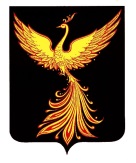 ФИНАНСОВЫЙ  ОТДЕЛАДМИНИСТРАЦИИ ПАЛЕХСКОГО МУНИЦИПАЛЬНОГО РАЙОНА  155620 п. Палех, ул. Ленина, 1тел/факс (09334)  2-11-51, 2-20-73,  е-mail: palekhfinansy1@rambler.ruФИНАНСОВЫЙ  ОТДЕЛАДМИНИСТРАЦИИ ПАЛЕХСКОГО МУНИЦИПАЛЬНОГО РАЙОНА  155620 п. Палех, ул. Ленина, 1тел/факс (09334)  2-11-51, 2-20-73,  е-mail: palekhfinansy1@rambler.ruФИНАНСОВЫЙ  ОТДЕЛАДМИНИСТРАЦИИ ПАЛЕХСКОГО МУНИЦИПАЛЬНОГО РАЙОНА  155620 п. Палех, ул. Ленина, 1тел/факс (09334)  2-11-51, 2-20-73,  е-mail: palekhfinansy1@rambler.ru